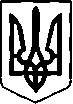 ХМЕЛЬНИЦЬКА МІСЬКА РАДАРІШЕННЯвід ________________ № _________						м.ХмельницькийПро введення до штатних розписів закладів дошкільної освіти міста Хмельницького додаткових посадРозглянувши пропозицію виконавчого комітету Хмельницької міської ради, з метою забезпечення дітей з особливими освітніми потребами необхідними послугами, керуючись Законом України «Про місцеве самоврядування в Україні», міська радаВИРІШИЛА:1. Ввести у штатні розписи закладів дошкільної освіти міста Хмельницького додаткових посад, не передбачених штатними нормативами, за рахунок коштів бюджету міста Хмельницького:1.1. вчитель-дефектолог – 9 штатних одиниць;1.2. практичний психолог – 6 штатних одиниць;1.3. вчитель-логопед – 5 штатних одиниць.2. Департаменту освіти та науки Хмельницької міської ради забезпечити затвердження штатних розписів закладів дошкільної освіти міста Хмельницького з відповідними змінами.3. Відповідальність за виконання рішення покласти на Департамент освіти та науки Хмельницької міської ради.4. Контроль за виконанням рішення покласти на постійну комісію з питань охорони здоров’я, соціальної політики, гуманітарних питань та розвитку громадянського суспільства, свободи слова та інформації.Міський голова									О.СИМЧИШИН